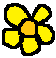 「平成３１年度　熊野町水稲・やさい作り勉強会」を下記の日程・内容で行います。町内の方であれば、どなたでも参加料不要で参加できますので、ご近所の皆様お誘いのうえ、お気軽に参加ください。※毎月第２火曜日の開催ですが、２月のみ第３火曜日となりますのでご注意ください。※８月は、13日（火）の予定でしたが19日（月）に変更となりましたのでご注意ください。開催場所：熊野町町民会館集会室　　時間：１４時から1６時【主催：熊野町農業再生協議会　後援：ＪＡ安芸　熊野町】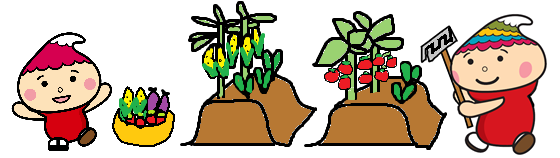 問合せ先熊野町農業再生協議会　☎082-820-5608ＪＡ安芸熊野購買センター　☎082-854-0059開催日水　　稲野 菜 他4月９日（火）田植え準備播種から田植えまで夏野菜植え付け（トマト・ナス・きゅうり）5月１４日（火）田植え後管理タマネギの管理（べと病対策から収穫まで）6月1１日（火）いもち病、ウンカ農業機械の安全講習、夏野菜の管理7月９日（火）出穂前管理について夏播き野菜について8月１３日（火）※変更１９日（月）出穂後の注意点、心白粒対策秋まき野菜の栽培について9月1０日（火）稲刈りについて秋野菜の管理について10月８日（火）出荷調整タマネギ、そらまめの植え付け管理11月１２日（火）稲刈り後の管理　　　　　　　　クロレートについて農産物品評会の出品について12月１０日（火）土改剤の使用について春取り葉物野菜のトンネル栽培1月１４日（火）※実施なし農薬について2月1８日（火）※実施なしじゃがいもについて3月1０日（火）※実施なしねぎ類、キャベツ栽培